 ПОСТАНОВЛЕНИЕ                                                    Главы муниципального образования«Натырбовское сельское поселение»«3» апреля  2019 г.                                              № 11 .                                              с.НатырбовоОб обеспечении  проведения мобилизации людских и транспортных ресурсов на территории муниципального образования «Натырбовское сельское поселение»Во исполнение Федеральных законов от 31.05.1996 г. № 61-ФЗ "Об обороне", от 26.02.1997 г.  № 31-ФЗ "О мобилизационной подготовке и мобилизации в Российской Федерации", от 28.03.1998 г. № 53-ФЗ «О воинской обязанности и военной службе», Указа Президента Российской Федерации 1998 года № 1175 "Об утверждении Положения "О военно-транспортной обязанности»,  постановлений Правительства Российской Федерации 1997 г. № 706-34с "О порядке обеспечения в период мобилизации и в военное время из местных ресурсов мобилизационных потребностей Вооруженных Сил Российской Федерации, других войск, воинских формирований, органов и создаваемых на военное время специальных формирований,  2006 г. № 852 "Положения о призыве на военную службу по мобилизации граждан, приписанных к воинским частям (предназначенных в специальные формирования) для прохождения военной службы на воинских должностях, предусмотренных штатами военного времени, или направления их для работы на должностях гражданского персонала Вооруженных Сил Российской Федерации, других войск, воинских формирований, органов и специальных формирований»,  постановления Главы МО «Кошехабльский район» от 24 января 2017 года № 8с «Об обеспечении проведения мобилизации людских и транспортных ресурсов на территории МО «Кошехабльский район» и в целях устойчивого оповещения, сбора и поставки мобилизационных ресурсов в войска в любых условиях обстановки ПОСТАНОВЛЯЮ:          1. Оповещение о мобилизации людских и транспортных ресурсов на территории муниципального образования «Натырбовское сельское поселение» организовать:	граждан, пребывающих в запасе, и предназначенных в команды (с учетом 100 % резерва) -  путем вручения персональных повесток;руководителей организаций, предприятий и учреждений независимо от ведомственной  подчиненности и форм собственности и владельцев индивидуального транспорта, выделяющих техникой для обеспечения мобилизации, – путем доведения выписок из настоящего распоряжения в мирное время и доведением информации об объявлении мобилизации в военное время;доведением до населения  текста  приказа военного комиссара Гиагинского и Кошехабльского районов “Об объявлении мобилизации”.Оповещение о мобилизации спланировать как по месту жительства, так и по месту работы.2. Для организованного оповещения граждан, подлежащих призыву   на военную службу по мобилизации (далее - ГПЗ), поставщиков техники для обеспечения мобилизации и своевременной отправки ГПЗ  в Вооруженные силы РФ создать Штаб оповещения и пункт сбора муниципального образования  «Натырбовское сельское поселение» (далее - ШО и ПСМО). 2.1. Утвердить состав администрации ШО и ПСМО согласно приложению №1.2.2. Формирование и организацию работы ШО и ПСМО возлагаю на заместителя Главы администрации Морозову Е.В.2.3. Структурные подразделения ШО и ПСМО разместить в помещениях Дома культуры (ДК) по адресу: с. Натырбово, ул. Красная, 56, в том числе:     управление штаба – в кабинете № 7 (директора клуба);    отделение оповещения и розыска не оповещённых граждан – в кабинете №6 (ДК);отделение явки, формирования и отправки команд – в актовом зале клуба.2.4. В мирное время ответственность за поддержание помещений и мебели в рабочем состоянии возложить на директора Дома культуры – Олейникову З.В.,  другого имущества ШО и ПСМО - заместителя Главы администрации.Питание лиц, привлекаемых в состав администрации ШО и ПСМО,  аппарата усиления, организовать в аудитории №1 здания ДК.Пункт отдыха развернуть  фойе № 1.При необходимости заместителю главы выделить матрацы, подушки, одеяла и комплекты постельного белья для отдыха ГПЗ.2.5. Администрации ШО и ПСМО при получении приказа (сигнала) на проведение мобилизации от Главы МО «Кошехабльский район» (начальника отдела военного комиссара Гиагинского и Кошехабльского районов) организовать в установленном порядке своевременное оповещение, явку, формирование и отправку команд на пункт предварительного сбора граждан (ст. Гиагинская, ул. Центральная, 25, ДК сахарного завода).С этой целью:в трехдневный срок представить на утверждение именной список администрации ШО и ПСМО, подобранный из состава администрации МО «Натырбовское сельское поселение», работников Дома культуры, работников  библиотеки, граждан, пребывающих в запасе, как правило, из числа не проходивших военную службу, и проживающих вблизи здания ДК МО «Натырбовское сельское поселение», с учетом круглосуточного дежурства в составе 2 рабочих смен;в семидневный срок разработать и представить на утверждение план работы ШО и ПСМО с приложениями, документы структурных подразделений и функциональные обязанности всех членов администрации штаба;для организации работы ШО и ПСМО создать запас материальных средств согласно приложению №2. 3. Оповещение организовать:членов администрации и аппарата усиления  ШО и ПСМО, руководителей организаций, выделяющих технику для обеспечения мобилизации, - установленным сигналом по действующим каналам телефонной и мобильной связи, при ее отсутствии – посыльными, для чего разработать схему оповещения и иметь ее в комплекте документов ШО и ПСМО;граждан, предназначенных для укомплектования войск, - направлением  5(пяти) посыльных с вручением персональных повесток по месту жительства и доведением распоряжения руководителям организаций о вручении персональных повесток гражданам по месту работы.4. В целях обеспечения мероприятий мобилизации транспортными средствами:утвердить расчет распределения транспорта организаций и учреждений для обеспечения мобилизации людских ресурсов согласно приложению №3.заместителю Главы администрации МО «Натырбовское сельское поселение»,  руководителям организаций и учреждений автотранспорт для обеспечения мобилизации поставлять технически исправными, укомплектованными ЗИП, полностью заправленными горюче-смазочными материалами, с водителями,  не предназначенными в команды;при необходимости дозаправку автомобильного транспорта производить за наличный или безналичный расчет на АЗС «Салют» по адресу: х.Казенно-Кужорский, автодорога Майкоп-Псебай.руководителю АЗС «Салют» иметь неснижаемый запас топлива из расчета:а) бензин А-92	- 1 тонна;б) дизельное топливо    	   - 1 тонна.5. В целях гарантированного выполнения мероприятий оповещения, сбора и поставки мобилизационных людских ресурсов на пункт предварительного сбора граждан5.1. Заместителю Главы администрации МО «Натырбовское сельское поселение»:в мирное времяне реже 1 раза в год контролировать состояние помещений и систем жизнеобеспечения ШО и ПСМО, при необходимости принимать меры по производству их текущего ремонта и обслуживанию, о результатах контроля докладывать мне лично;         не реже 1 раза в квартал организовывать изучение должностными лицами администрации ШО и ПСМО своих функциональных обязанностей, производить уточнение состава администрации, расчетов и схем,  проверять наличие  и состояние имущества, оборудования, о результатах докладывать мне лично; с получением сигналаорганизовать работу по организации своевременной расклейке в общественных местах приказа военного комиссара Гиагинского и Кошехабльского районов «Об объявлении мобилизации»;в соответствии с выпиской из постановления Главы МО «Кошехабльский район»  от 24 января 2017 года № 8с к Ч + 2.00 и в целях предотвращения беспорядков и митингов организовать патрулирование территории в районе пункта сбора ГПЗ, автотехники и охрану ШО и ПСМО; 5.2. Руководителям организаций независимо от форм собственности с получением приказа на проведение мобилизации выделять по заявке администрации Натырбовского сельского поселения выделять материальные средства необходимые для проведения мобилизационных мероприятий с оплатой за наличный и безналичный расчет.5.3. Директору  МБОУ «СОШ № 8» Симохину А.Д. с получением приказа на проведение мобилизации:по заявке администрации Натырбовского сельского поселения направить к «Ч» + 2.00 по оператору ПЭВМ с персональным компъютером для обеспечения мобилизационных мероприятий;к «Ч» + 2.00  назначить, составить именные списки старшеклассников (по 5 человек) и обеспечить их явку в распоряжение начальника ШО и ПСМО для организации оповещения граждан по домашним и служебным адресам;выделить автобус для отправки  ГПЗ на пункт ПСГ.  6. Оплату труда работников направленных в ШО и ПСМО, а также обеспечение горюче-смазочными материалами, другими материальными  средствами,  производить за счет средств выделенных на оборону.        7. Постановление Главы администрации  «Натырбовского сельского поселения»  от 17 февраля  2017 г. № 6  «Об обеспечении  проведения  мобилизации людских и транспортных ресурсов на территории МО «Натырбовское сельское поселение» считать утратившим силу.        8. Данное постановление довести до исполнителей под роспись в части их касающейся.Глава администрацииМО «Натырбовское  сельское поселение»                                Н.В.КасицынаДоведено:Зам. главы                                                         Е.В. МорозоваСпец. ВУС                                                         Е.Н. ТрохимчукДиректор МОБ СОШ №8                                 А.Д. СимохинДиректор ДК                                                     З.В. ОлейниковаРуководитель АЗС «Салют»                                 А.П. Агержаноков                     Приложение № 1к Постановлению № 11 от «3»апреля 2019г.Состав ШО и ПСМОУправление ШО ПСМОНачальник ШО и ПСМО – Глава МО «Натырбовское сельское поселение»                            Касицына Наталья Владимировна;                Заместитель начальника ШО и ПСМО – Заместитель главы администрации МО   «Натырбовское сельское поселение» Морозова Елена Викторовна;Комендант – Депутат СНД МО «Натырбовское сельское поселение»    Ступенко Николай Николаевич;	Врач – Врач терапевт Натырбовской  ВА Афашагова Валентина Васильевна;		     Отделение оповещения и розыска не оповещённых граждан  Начальник отделения  -  Специалист ВУС Трохимчук Елена Николаевна;                                                         Технический работник -   Ведущий специалист администрации МО «Натырбовское сельское поселение» Шеверденко Ирина Николаевна;                                                       Технический работник – Главный специалист администрации МО «Натырбовское сельское поселение» Чарунова Лилия Александровна;Посыльные:Толмачев А.Д.Яковенко С.В.Радченко Ю.В.    Козлова Т.Г.Вдовиченко В.А.Участковый инспектор –  УУП  МО МВД России   «Кошехабльский»  лейтенант полиции Бердников Роман Иванович	                 Отделение явки, формирования и отправки командНачальник  отделения  - Главный специалист  администрации МО «Натырбовское сельское поселение»  Молчанов Андрей Владимирович;                 Технические работники стола явки и отправки – Специалист  1 категории  администрации МО «Натырбовское сельское поселение»  Репухова Наталья Викторовна;Посыльный - Специалист 2 категории  администрации МО «Натырбовское сельское поселение» Какаулина Евгения Александровна ;                                                                                               Оператор ПЭВМ – Учитель информатики МБОУ СОШ №8 с. Натырбово Козенко Денис Александрович;                                                                       Начальники команд:-Директор ДК с. Натырбово Олейникова Зинаида Валентиновна-Заведующая МБ ДОУ №14 Серова Светлана Васильевна                                                            	  Глава МО  «Натырбовское  сельское поселение»                        Н.В. Касицына                                                                                                                                    Приложение № 2к Постановлению № 11  от «3» апреля 2019г.Материальные средства, необходимые в ШО и ПСМО       1. Ведро	 - 3 шт.      2. Бумага писчая	- 5 пачек      3. Бумага копировальная	- 1 пачка      4. Кисти малярные	- 3 шт.      5. Клей буровой	- 3 пачки      6. Карандаши     	- 20 шт.      7. Линейки	- 5 шт.      8. Мелки школьные	- 1 пачка      9. Ластик	- 20 шт.     10. Ручки шариковые	- 20 шт.     11. Скрепки канцелярские	- 2 пачки     12. Кнопки канцелярские	- 5 пачек     13. Ножницы	- 5 шт.     14. Фломастеры	- 2 пачки     15. Фонарики	- 10 шт.     16. Мегафон      	- 1 шт.     17. Светящееся табло	- 3 шт.     18. Указатели	- 5 шт.      15. Свечи парафиновые 	- 10 шт.     16. Лампочки электрические	- 10 шт.     17. Лампы дневного света	- 10 шт.      18. Столы	- 12 шт.     19. Стулья	- 12 шт.     21. Столовый набор (одноразовая посуда)	- 20 к-т.     22. Кровати с комплектом постельного белья	- 10 шт.     23. Керосиновая лампа	- 5 шт.     24. Телефонные аппараты                                               - 2 к-та.      Глава МО  «Натырбовское  сельское поселение»                      Н.В. КасицынаПриложение № 3к Постановлению № 11 от «3» апреля 2019 г.Расчет распределения транспорта для обеспечения мобилизации людских ресурсов в МО «Натырбовское сельское поселение»    Для оповещения и сбора личного состава администрации и аппарата усиления, обеспечения развертывания ШО и ПСМО, оповещения посыльных выделить к Ч + 1.00 в распоряжение  начальника  ШО и ПСМО следующее количество автотранспорта: 1.1  Администрация МО «Натырбовское сельское поселение»  - 	1 ед.Прибытие автомобилей к зданию ДК МО «Натырбовское сельское поселение» по адресу: с. Натырбово, ул. Красная, 56.2. Для доставки мобилизационных людских ресурсов на пункт предварительного сбора граждан (ст. Гиагинская, ул. Заводская, 278, ДК сахарного завода) выделить к Ч + 3.00 в распоряжение  начальника  ШО и ПСМО следующее количество автотранспорта, оборудованного для перевозки людей:2 .1  МБОУ «СОШ № 8»	                - 1 ед.Прибытие автомобилей к зданию ДК МО «Натырбовское сельское поселение» по адресу: с. Натырбово, ул. Красная, 56.Глава МО  «Натырбовское  сельское поселение»                          Н.В.КасицынаУРЫСЫЕ ФЕДЕРАЦИЕАДЫГЭ РЕСПУБЛИКМУНИЦИПАЛЬНЭ  ГЪЭПСЫКIЭ ЗИIЭ «НАТЫРБЫЕ  КЪОДЖЭ ПСЭУПI»385434 с. Натырбово,ул. Советская № 52тел./факс 8 (87770) 9-76-69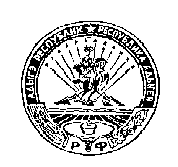 РОССИЙСКАЯ ФЕДЕРАЦИЯРЕСПУБЛИКА АДЫГЕЯМУНИЦИПАЛЬНОЕ ОБРАЗОВАНИЕ«НАТЫРБОВСКОЕ СЕЛЬСКОЕ ПОСЕЛЕНИЕ»385434 с. Натырбово, ул. Советская № 52тел./факс 8 (87770) 9-76-69